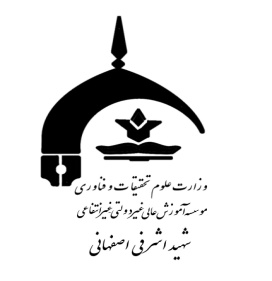 بسمه تعالی                                                                                                                                                                          فرم شماره 9 و 10                                                                                     فرم تائيد پايان نامه و تقاضاي تشكيل جلسه دفاع